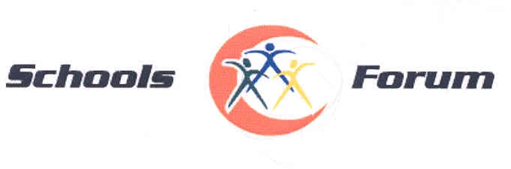 Wednesday 13th January 2021, at 4:00pmvia virtual TEAMS MeetingMinutesAttendeesGeorge Krawiec (GK) (Chair), Lorna Pendred (LP), Kim Leach (KL), Mark Wood (MW), Allie Major (AM), Jo North (JN), Carol Shaw (CS), Sally Jack (SJ) (NELC), Dave Kirven (DK) (NELC), Alex Allenby (NELC), Helen Hussey (HH), Carrianne Robson (CR), Andy Zielinski (AZ), Cllr Lindley (Cllr L), Casey Thornton (Clerk)1/21Introductions and ApologiesGK welcomed all to the Forum.02/21Minutes and matters arising from the meeting on the 18th November 2020Minutes Agreed as a true record.Matters Arising:MW asked if the top up funding for all special and AP had been agreed as there was still financial uncertainty.DK advised that once the funding formula had been completed then the work on the High Needs Block would take place.03/21DSG Financial Settlement 2021-22DK advised that the purpose of this paper was to provide members with an update on the 2021-22 financial settlement of the DSG that was published on the 17th December 2020. It was a statement of fact paper not requiring any decision.04/21Funding Formula for Schools 2021-22 UpdateDK advised that the purpose of this report was to update members on the effect of the updated data, the re-modelling undertaken and the final proposed funding formula for 2021-22 prior to submission of the proforma to the ESFA.DK advised that all the data had been collated and the modelling completed. DK updated on the pupil number position, that the values used were NFF apart from AWPU’s which were all above NFF. Members were advised of the number of schools requiring MFG protection and the cost along with the number of schools requiring additional funding to meet the formula requirements and the cost. Members were made aware that there will be 5 primaries worse off with regards to funding however all these schools had lost pupil numbers.Forum members were also advised of the percentage of funding allocated through the basic and pupil led factors along with confirmation that the schools block had been fully allocated and that the proposed submission passed the spreadsheet test.A discussion took place and the Chair asked if school forum members were in favour of the proposed funding arrangements for 2021-22. All members were in agreement with the funding return being submitted to the ESFA.     05/21               SEN High Needs Working Party updateSJ advised that the High Needs Working Party had met before Christmas to discuss the pressures and concerns in this area and to explore potential mitigations. SJ advised that another working party meeting will be arranged to further explore these.06/21Any other businessLP requested when a decision would be reached by the LA with regard to the new EY hourly rate as providers are still uncertain in respect of their funding.SJ advised that she is aware of the situation and is looking into it.DK updated that once the funding formula had been completed then the work on the Early Years hourly rate would take place and the amount of increase determined.ACTION: DK to look into EY hourly funding rate increase to providers.07/21Date and time of next meeting:Wednesday 17th March 2021, 4.00 – 5.00, Via Microsoft Teams